.Seq: A-A20-B-TAG1-A-B-B-TAG2-B-BPart A: 32cSide, Touch, 1/4 R, Shuffle Fwd, Rock R, Recover, Coaster StepPivot 1/2 L, 1/4 L, Swing Hips R and L, 3/8 R, Walk, Shuffle FwdHold, and Back, Hold, and 1/4 L, Step 1/4L, Cross Rock 1/4R StepRestart here after count (&) on wall 2Step, 1/4 R, Kick and Touch, Drag, TogetherOptional : You can bend your L knee as you touch R to R to hit the lyrics « Low » in the musicPart B: 48cBig Step L, Together, Cross, 5/8 L , HandsAs you do those hands movements, try to make the illusion that you are doing waves with your hands, bend your fingers when you cross both hands and straight fingers when hands go back.Touch, Push, 1/8 L Touch, Push, Step 1/2L, Walk, 1/4 R BackStep Back with Body Roll, Together, Forward, Touch and Touch, Hitch Cross, 1/2L UnwindWeave, Cross and Cross and Jazz Box1/4 L Big Step back, Coaster Step, Walk Walk, Rock in ChairStep, Flick, Cross, 3/4 R Unwind, Rock, Recover, Out-OutTAG 1*If you can, try to do every step on every trumpet beat, you will need to listen the music a few times to get use to*TAG 2Well done, you made it ! Restart the dance and keep smiling ;)Wanna See Your Moves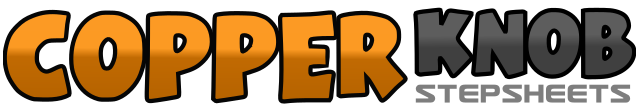 .......Count:80Wall:1Level:Phrased Advanced.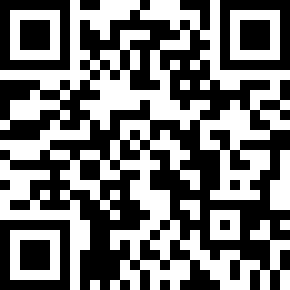 Choreographer:Jean-Pierre Madge (CH) & Paul Steinborn (DE) - September 2021Jean-Pierre Madge (CH) & Paul Steinborn (DE) - September 2021Jean-Pierre Madge (CH) & Paul Steinborn (DE) - September 2021Jean-Pierre Madge (CH) & Paul Steinborn (DE) - September 2021Jean-Pierre Madge (CH) & Paul Steinborn (DE) - September 2021.Music:Move - American Authors, Rob Thomas & SantanaMove - American Authors, Rob Thomas & SantanaMove - American Authors, Rob Thomas & SantanaMove - American Authors, Rob Thomas & SantanaMove - American Authors, Rob Thomas & Santana........1-2-3Step L to L (1), Touch R next L (2), 1/4 R and put Weight on R (3)4&5Step L forward (4), Step R next L (&), Step L forward (5),6-7Rock R forward (6), Recover on L (7),8&1Step R Behind (8), Step L next R (&), Step R forward (1)2-3Pivot 1/2 on your L (2), 1/4 L Step R to side and Swing hips to the R (3)4-5Touch L to L slightly forward (4), Step L to L and Swing your hips to L(5)6-7On ball of L and with the help of your hips moving to the L, do a 3/8 R (6), Step R forward facing diagonal 1.30' (7)8&1Step L forward (8), Step R next L (&), Step L forward (1)2&3Hold (2), do 1/8L to face 12' and Step R to R (&), Step L Back (3)4&5Hold (4), Step R next L (&), 1/4 L Step L forward (5)6-7Step R forward (6), Pivot 1/4L weight on L (7),8&1Cross and Rock R over L (8), Recover L (&), 1/4R Step R forward (1)2-3Step L forward (2), 1/4 R Step R to R (3),4&5Kick L forward (4), Step L next R (&), Touch R to R (5)6-7-8Drag R to L (6-7), Step R next L (8)1-2-3Big Step L to L (1), Slowly drag R to L(2), Step R next L (3)4-5-6Cross L over R (4), 1/4 L Step R back (5), 3/8 L Step L to L (6) facing 4.30',7&Bring both hands in front of your chest, like you are getting ready to clap your hands but NO, you just missed your claps, instead your R hand will cross forward (7), bring back both hands back to a parallel/initial position(&)8&This time your L hand Cross forward (8), bring back both hands in front of your chest, palm facing forward (&)1-2Touch R next L and Keep R hand up with the palm facing front (1) Push L foot behind and release your L arm as your L foot is going backward (2)3-41/8 L Stepping on the ball of your L and raising L arm up with palm of the hand facing front (3), Push R behind and release your R arm as your R foot is going backward (4)5-6Step R forward (5), Pivot 1/2 L Step L forward (6)7-8Step R forward (7), 1/4 R Step L back (8)1-2Step R back starting a Body Roll with your head going backward (1), End the Body Roll as far as you can (2)3-4Step L next R (3), Step R forward (4)5&6Touch L to L (5), Bring L next R (&), Touch R to R (6)&7-8Hitch R knee (&), Cross R over L (7), Unwind 1/2 L (8) weight is on your L1&2&Bring R hand in front of your chest palm facing down and fingers pointing L, Start doing waves moving hand to the L, Fingers go down (1), Traveling to L they go Up (&), Traveling to L they go Down (2), Traveling to L they go Up (&)3&4&Cross R over L (3), Step L to L (&), Cross R over L (4), Step L to L (&) As you are crossing R over your L, Keep weaving with your R hand to the L5-6Cross R over L (5), Step L Back (6)7-8Step R to R (7), Cross L over R (8)1-21/4 L Big Step R back (1), Drag L next to R (2)3&4Step L back (3), Step R next L (&), Step L forward (4)5-6Walk R,L (5-6)7&8&Rock R forward (7), Recover (&), Rock R back (8), Recover (&),1-2Step R to R (1), Flick L to L (2)&3-4Hitch L (&) Cross L over R (3), Unwind 3/4 R (4) weight is on your R5-6Rock L forward (5), Recover on R (6),7-8Step L back out (7), Step R out (8)1-2&3Step L to L (1), Cross R behind L (2), Step L to L(&), Cross Rock R over L (3)4&5Recover on L (4) Step R to R (&), Cross L over R (5)6-7-8Unwind Full turn ending with weight on R (6-7-8)1-2-3-4For 4 counts, shake your hips and all your body and get ready to start part B